(Please ignore the question numbers!  They have not all been included in the activity here as some required being printed out to be completed more successfully.)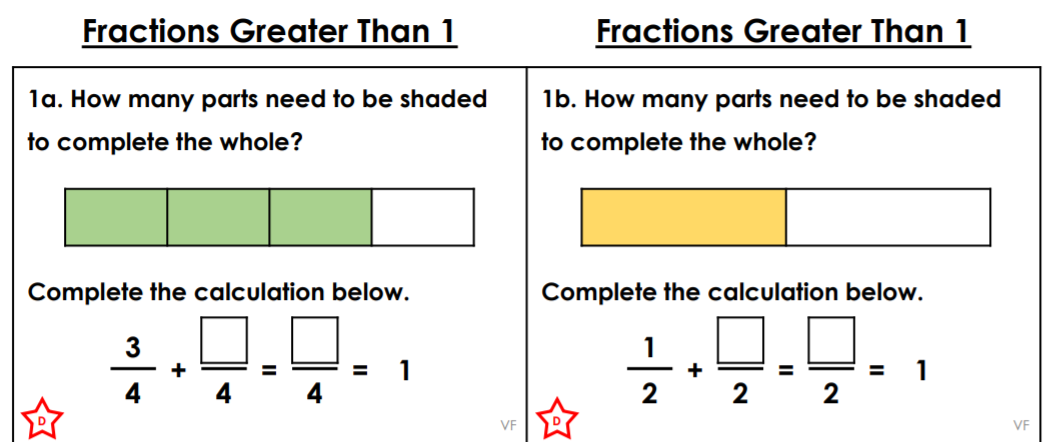 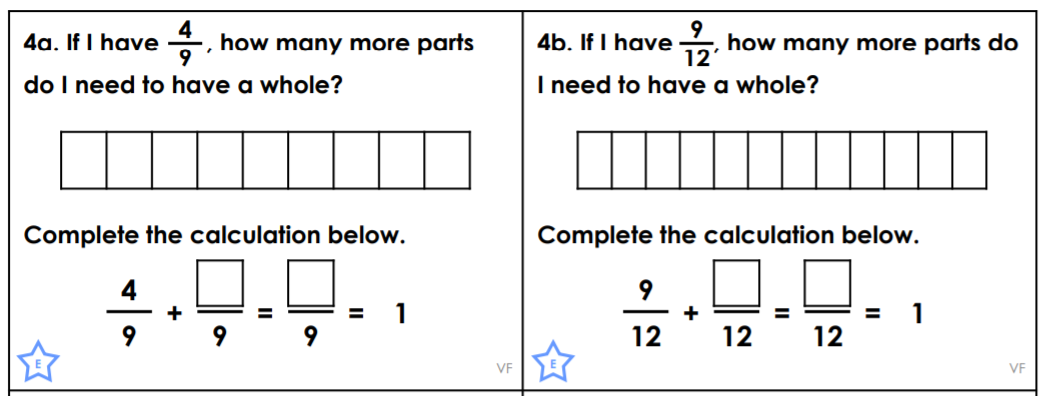 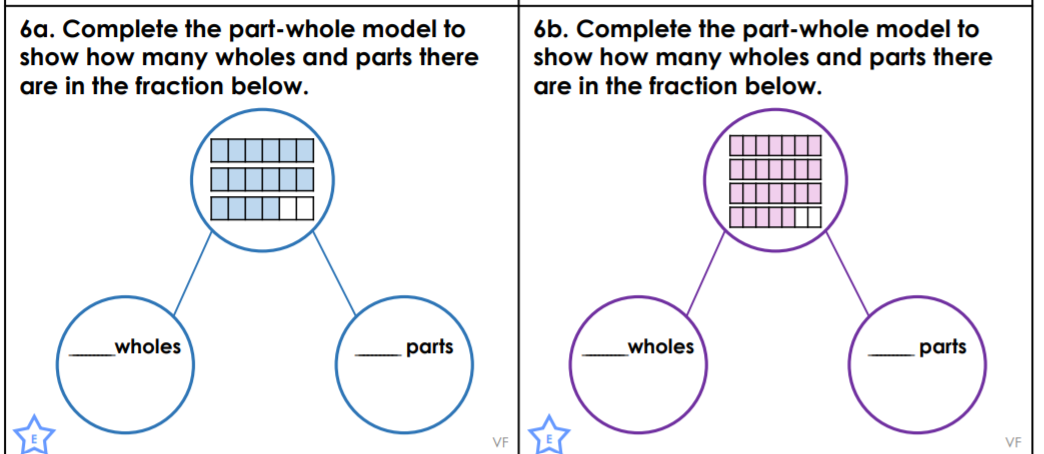 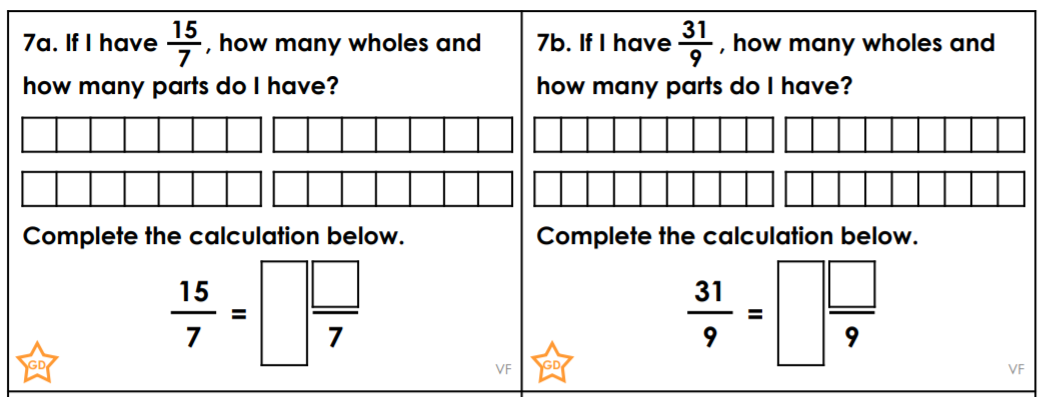 